ސީނިއަރ އަދި މިޑްލް މެނޭޖްމަންޓް ސަރވިސް ކެޓަގަރީ އާއި ސަޕޯޓް އޮފިސަރުން(ގްރޭޑް 03 އިން މަތީގެ ހުރިހާ މުވައްޒަފުންނަށް)(20__)ސެކްޝަން 1: މަސައްކަތުގެފެންވަރުބެލޭ މުވައްޒަފާބެހޭ މަޢުލޫމާތުމިބައި ފުރިހަމަކުރާނީ ހިއުމަން ރިސޯސް ސެކްޝަން / ޔުނިޓުންނެވެ.ސެކްޝަން 2: މަސައްކަތުގެ ފެންވަރުބެލޭ މުއްދަތުގައި މަސައްކަތްތައް ފުރިހަމަކޮށްފައިވާގޮތްމިބައި ފުރިހަމަކުރާނީ ފެންވަރުބެލޭ މުއްދަތު ނިމުމުންނެވެ. މި ލިޔުމުގައި މިޢުޔާރު އިން މާނަކުރަނީ އެހެން އެއްޗެއްގެ ނުވަތަ ކަމެއްގެ ތެދުކަން ނުވަތަ ފެންވަރު މީޒަން ކުރަން ބޭނުން ކުރާ ވަޒަނަށް ނުވަތަ ސްޓޭންޑަރޑް އަށެވެ. ސެކްޝަން 2 އަށް މާކްސް ދިނުމުގައި ބޭނުންކުރާނީ ތިރީގައިވާ މިންގަނޑެވެ.މަތީގައިވާ 7 ބައިތަކުގައި ނުހިމެނޭ، ޚާއްޞަ މަޤާމަކަށް ބޭނުން ކަންކަމާއި އެކަންކަން ކުރުން ވަޒަންކުރުންމަތީގައިވާ ބަޔަށް (ސެކްޝަން 2 އަށް) ޖުމްލަގޮތެއްގައި ލިބޭ ރޭޓިންގ. މިބައި ފުރާނީ އަހަރު ނިމުމުންނެވެ.މަތީގައި ޚާއްޞަ މަޤާމަކަށް ބޭނުންވާ ކެޓަގަރީ ފުރާފައި ނުވާނަމަ،  ފުރަތަމަ ޞަފުޙާގައިވާ ރޭޓިން {4= ހީކުރާ ވަރަށް ވުރެ ފުރިހަމަ (Exceeds expectations)،3= ހީކުރާ ވަރާ ދިމާވޭ (Meets expectations)، 2= ރަނގަޅުކުރަންޖެހޭ (Needs improvement)، 1= ޤަބޫލެއް ނުކުރެވޭ{ (Unacceptable)ބޭނުންކޮށްގެން މުވައްޒަފަށް މި ސެކްޝަނަށް ލިބޭ ވަރު ބަލާނީ ހުރިހާ ބަޔަކަށް ލިބުނު މާރކްސް އެއްކޮށްގެންނެވެ. ލިބުނު ޖުމުލަ 7 އިން ގެއްލުމުން އެވަރެޖް ލިބޭނެއެވެ. މަތީގައިވާ 7 ބައިގެ އިތުރުން 8 ވަނަ ކެޓަގަރީއެއް ބޭނުން ކޮށްފައިވާނަމަ ފުރާނީ، އެވަރެޖް ހޯދާނީ ޖުމުލަ 8 އިން ގެއްލައިގެންނެވެ. މި އެވަރެޖް 2 ޑެސިމަލަށް ލިޔަންވާނެއެވެ.ސެކްޝަން 3 (ހ)01 ޖަނަވަރީ ____ އިން 30 ޖޫން ____ އަށް ޙާޞިލުކުރުމަށް ކަނޑައަޅާފައިވާ ޓާގެޓްތައްމިބައި ފުރިހަމަކުރާނީ ސުޕަވައިޒަރާ މަޝްވަރާކުރުމަށްފަހު މަސައްކަތުގެ ފެންވަރުބެލޭ މުވައްޒަފެވެ. (އިތުރު ގަނޑު އެޓޭޗް ކުރަން ބޭނުންނަމަ ނުވަތަ ވަޒީފާ ބަޔާނުގެ މަސައްކަތު ޒިންމާތަކާ ގުޅޭ ސެކްޝަންގެ ފޮޓޯ ކޮޕީ ގަޑެއް އެޓޭޗް ކުރަންބޭނުންނަމަ ކުރެވިދާނެއެވެ.) ސެކްޝަން 3 -  (ށ)01 ޖުލައި ____ އިން 31 ޑިސެންބަރު ____ އަށް ޙާޞިލުކުރުމަށް ކަނޑައަޅާފައިވާ ޓާގެޓްތައްމިބައި ފުރިހަމަކުރާނީ ސުޕަވައިޒަރާ މަޝްވަރާކުރުމަށްފަހު މަސައްކަތުގެ ފެންވަރުބެލޭ މުވައްޒަފެވެ. (އިތުރު ގަނޑު އެޓޭޗް ކުރަން ބޭނުންނަމަ ނުވަތަ ވަޒީފާ ބަޔާނުގެ މަސައްކަތު ޒިންމާތަކާ ގުޅޭ ސެކްޝަންގެ ފޮޓޯ ކޮޕީ ގަޑެއް އެޓޭޗް ކުރަންބޭނުންނަމަ ކުރެވިދާނެއެވެ.) ސެކްޝަން 3 މިން ކުރުންމިބައިގައި ހިމަނާނީ، އަހަރު ފެށުނުއިރު، އަދި އަހަރުގެ މެދުތެރޭގައި ޙާޞިލްކުރަން އެއްބަސްވެވުނު ޓާގެޓްތައް ޙާޞިލްވި މިންވަރު ވަޒަން ކޮށެވެ. ބޭނުން ކުރާނީ ތިރީގައިވާ މިންގަނޑެވެ.ސޮއި: މިސެކްޝަން ފުރާނީ މަސައްކަތުގެ ފެންވަރުބެލޭ މުއްދަތުފެށޭ އިރުއެވެ.ސެކްޝަން 4މިބައި ފުރިހަމަކުރާނީ ފެންވަރުބެލޭ މުވައްޒަފާއި ސުޕަވައިޒަރު މަޝްވަރާކުރުމަށްފަހު ސުޕަވައިޒަރެވެ.ސޮއި: *މިސެކްޝަން ފުރާނީ މަސައްކަތުގެ ފެންވަރުބެލޭ މުއްދަތުދެބައިވުމުންނެވެ.ސެކްޝަން 5: ވަޒީފާއަށް ބޭނުންވާ ތަޢުލީމާއި ތަމްރީންމިބައި ފުރިހަމަކުރާނީ ސުޕަވައިޒަރެވެ.އަދި މިސެކްޝަން ފުރިހަމަ ކުރާނީމުވައްޒަފާ މުޢާމަލާތްކޮށް ދެފަރާތުގެ އެއްބަސް ވުމުގެ މައްޗަށެވެ.ސެކްޝަން 6:  މުވައްޒަފާއި ސުޕަވައިޒަރުގެ ޚިޔާލުސެކްޝަން 7:ޑިޕާޓްމަންޓް / ސެކްޝަން ހެޑް ނުވަތަ ހިއުމަން ރިސޯސް ޑިޕާޓްމަންޓްގެ ޚިޔާލުމިސެކްޝަން ހުރިހާމުވައްޒަފުންގެ ފޯމުގައެއް ނުފުރާނެއެވެ.(އިތުރު ގަނޑު އެޓޭޗްކުރެވިދާނެއެވެ.)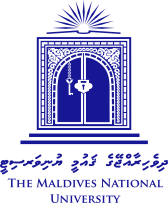 ޔުނިވަރސިޓީ މުވައްޒަފުންގެ މަސައްކަތުގެ ފެންވަރުބަލާ ފޯމްނަން: ރ.ކ. ނަންބަރު:  ސެކްޝަން/ޔުނިޓް/ޑިޕާޓްމަންޓް:ސެކްޝަން/ޔުނިޓް/ޑިޕާޓްމަންޓް:ސުޕަވައިޒަރުގެ ނަމާއި މަގާމު އަދި ޔުނިޓު:ސުޕަވައިޒަރުގެ ނަމާއި މަގާމު އަދި ޔުނިޓު:މަސައްކަތުގެ ފެންވަރު ބެލޭ މުއްދަތު: 01 ޖަނަވަރީ _____ އިން 31 ޑިސެންބަރު _____މަސައްކަތުގެ ފެންވަރު ބެލޭ މުއްދަތު: 01 ޖަނަވަރީ _____ އިން 31 ޑިސެންބަރު _____ރޭޓިންގތަފުސީލު4. ހީކުރާވަރަށްވުރެފުރިހަމަ(Exceeds expectations)މަސްޢޫލިއްޔަތު ފުރިހަމަ ކުރާ ފެންވަރު، ކަޑައެޅިފައިވާ މިންވަރަށް ވުރެ މައްޗެވެ. މުވައްޒަފު މަސައްކަތްކުރަނީ މިފަދަ މަސްޢޫލިއްޔަތުތަކެއް ޙަވާލުކުރެވިފައިވާ ގިނަ މުވައްޒަފުން މަސައްކަތް ކުރަންޖެހޭ ކަމަށް ޤަބޫލުކުރެވޭ ވަރަށް ވުރެ އާދަކޮށް ބޮޑަށެވެ.3. ހީކުރާވަރާދިމާވޭ(Meets expectations)މަސައްކަތް ކުރަންޖެހޭ ކަމަށް ކަޑައެޅިފައިވާ ފެންވަރަށް މުވައްޒަފު އާދަކޮށް ޒިންމާ އުފުލައެވެ. މި މުވައްޒަފުގެ ފެންވަރު ހުރީ މިފަދަ މަސްޢޫލިއްޔަތުތަކެއް އަދާކުރުމަށް ޔުނިވަރސިޓީއިން ޤަބޫލު ކުރާ ފެންވަރުގައެވެ.2. ރަނގަޅުކުރަންޖެހޭ(Needs improvement)މަސައްކަތުގެ ފެންވަރު، ކޮންމެހެން ހުންނަންޖެހޭ ފެންވަރަށް ވުރެ ދަށެވެ. ނުވަތަ ފެންވަރު ހުންނަނީ ކިރިޔާ ޤަބޫލު ކުރެވޭ ފެންވަރުގައެވެ. ތަމްރީނާއި ސްޕަރވިޜަން، މުވައްޒަފުގެ މަސައްކަތް އެކަށީގެންވާ ފެންވަރަށް ގެނައުމަށް ބޭނުން ވެއެވެ.ޤަބޫލެއްނުކުރެވޭ(Unacceptable)މަޤާމުގެ މަސްޢޫލިއްޔަތު އަދާކުރުމަށް ނުކުޅުންތެރިކަމަށް ނުވަތަ ބޭނުން ނޫންކަމަށް ފާހަގަ ކުރެވެއެވެ. އަދި މި ވަޤުތުން ފެށިގެން މަސައްކަތުގެ ފެންވަރު ރަނގަޅުކުރުމަށް އަދި ރަނގަޅުކޮށް ދެމެހެއްޓުމަށް ބޭނުންވެއެވެ.މިންގަނޑުތައްރޭޓިންގރޭޓިންގމިންގަނޑުތައް01 ޖަނަވަރީ އިން 30 ޖޫންއަށް01 ޖުލައި އިން 31 ޑިސެންބަރަށްހ. ހާޒިރީމާނަކުރުން: މަސައްކަތަށް އާދަކޮށް ހާޒިރުވެއެވެ. ސަލާން ބުނަނީ ވަރަށް މަދުންނެވެ. އަދި ގަޑިޖެހެނީވެސް ވަރަށް މަދުންނެވެ. ނާދިރު ހާލަތެއްގެ ސަބަބުން ގަޑިޖެހޭނަމަ، ނުވަތަ ހާޒިރު ނުވެވޭނަމަ، ކުރިން އަންގައެވެ. ބޭރަށް ދާން ޖެހޭ ނަމަ، ޢަމަލުކުރަންޖެހޭ ޤަވާޢިދަށް ޢަމަލު ކުރެއެވެ. މެންދުރު ކެއުމުގެ ވަގުތު ޤަވާޢިދާ އެއްގޮތަށް ހިފަހައްޓައެވެ. ޑިއުޓީގައި ނެތް ހާލަތްތައް އަންގައެވެ. އަދި އަހައިފިނަމަ ބުނެދެއެވެ.މިޢުޔާރު: ދުވަހު މަސައްކަތް ފެށުމަށް ކަޑައެޅިފައިވާ ގަޑިއަށް ހުންނަނީ ތައްޔާރު ވެގެންނެވެ.Exceeds ExpectationsMeets ExpectationsImprovement NeededUnacceptableExceeds ExpectationsMeets ExpectationsImprovement NeededUnacceptableމިޢުޔާރު: ޗުއްޓީ ނަގަނީ ކުރިން ރޭވި، މަދުވެގެން 10 މަސައްކަތު ދުވަހުގެ ކުރިން އަންގާފައެވެ.Exceeds ExpectationsMeets ExpectationsImprovement NeededUnacceptableExceeds ExpectationsMeets ExpectationsImprovement NeededUnacceptableމިޢުޔާރު: ހުއްދަ ނުލިބި ނުވަތަ ޗުއްޓީ ނުނަގައި ނާންނަ ދުވަހެއް ނުވެއެވެ.Exceeds ExpectationsMeets ExpectationsImprovement NeededUnacceptableExceeds ExpectationsMeets ExpectationsImprovement NeededUnacceptableކޮމަންޓާއި މިސާލު:ކޮމަންޓާއި މިސާލު:ކޮމަންޓާއި މިސާލު:ށ. އުފެއްދުންތެރިކަމާއި ރަސްމީ ވަގުތު ބޭނުން ކުރާގޮތް.މާނަކުރުން: ރަސްމީ ވަގުތު ބޭނުން ކުރަނީ ވަޒީފާ ބަޔާނުގައިވާ މަސައްކަތް ކުރުމަށެވެ. ކަމެއް ކުރުމަށް އޮތް ވަޤުތު، އެންމެ ފައިދާ ހުރި ނަތީޖާ ނެރުމަށްޓަކައި ތަފާތު ގޮތްތަކާއި އިކްވިޕްމަންޓާ ބޭނުންކުރެއެވެ. އެހެންމީހުންގެ ތާވަލުތަކާއި ވަޤުތަށް އިޙްތިރާމް ކުރެއެވެ. މުހިއްމު އެތައް ކަމެއް ކުރަންޖެހުމުން، އިސްކަންދޭ ތަރުތީބުތައް ކަނޑައަޅައި ބޭނުންވާ ނަތީޖާ ނެރެއެވެ. މިޢުޔާރު: އެކި މަސައްކަތްތަކަށް ދޭންޖެހޭ އިސްކަން ތަރުތީބު ކުރަނީ ކަނޑައެޅިފައިވާ އުޞޫލުތަކާ އެއްގޮތަށެވެ. Exceeds ExpectationsMeets ExpectationsImprovement NeededUnacceptableExceeds ExpectationsMeets ExpectationsImprovement NeededUnacceptableމިޢުޔާރު: ކަނޑައެޅިފައިވާ ސުންގަޑީގެ ކުރިން ހަވާލުކުރެވިފައިވާ މަސައްކަތް ނިންމައެވެ. ނުނިންމޭނަމަ، ނުނިންމޭނެކަން ކަމާ ބެހޭ މުވައްޒަފަށް ވަގުތު އޮއްވައި އަންގައި، ނިންމޭނޭ ގަނޑި ކަނޑައަޅައި ބުނެއެވެ. Exceeds ExpectationsMeets ExpectationsImprovement NeededUnacceptableExceeds ExpectationsMeets ExpectationsImprovement NeededUnacceptableމިޢުޔާރު: މަސައްކަތްތައް އަވަހަށް ނިންމުމަށް ކަމާ ގުޅޭ ޓެކްނޯލޮޖީ ބޭނުން ކުރެއެވެ.Exceeds ExpectationsMeets ExpectationsImprovement NeededUnacceptableExceeds ExpectationsMeets ExpectationsImprovement NeededUnacceptableމިޢުޔާރު: ޖަލްސާތައް ފެށޭ ވަގުތުތަކަށާއި އެހެންމީހުންގެ ވަގުތަށް އިޙްތިރާމް ކުރެއެވެ. ލަސްވާނެނަމަ، ނުވަތަ ނާދެވޭނެނަމަ، އެކަން ޖަލްސާ އިންތިޒާމްކުރާ ފަރާތަށް ވަގުތު އޮއްވައި އަންގައެވެ.Exceeds ExpectationsMeets ExpectationsImprovement NeededUnacceptableExceeds ExpectationsMeets ExpectationsImprovement NeededUnacceptableމިޢުޔާރު: ޖަލްސާތައް އިންތިޒާމްކުރާނަމަ، ޖަލްސާއިން ނިކުންނަން ޖެހޭ ނަތީޖާ ސާފުކޮށް ކަނޑައެޅިފައިވެއެވެ. ޖަލްސާތައް ވިލަރެސް ކުރާއިރު، ފަށާއިރާއި ނިމޭއިރު ކަޑައަޅައެވެ. އަދި އެންމެން އެއްބަސް ނުވާނަމަ، ޖަލްސާގެ ވަގުތު ދިގެއް ނުކުރެއެވެ. ޖަލްސާގެ އެޖެންޑާތައް ކަނޑައަޅައި އޭގައި ހިފަހައްޓައެވެ. ޖަލްސާ ކުރާތަން ކުރިން ރިޒާވް ކުރެއެވެ.Exceeds ExpectationsMeets ExpectationsImprovement NeededUnacceptableExceeds ExpectationsMeets ExpectationsImprovement NeededUnacceptableކޮމަންޓާއި މިސާލު:ކޮމަންޓާއި މިސާލު:ކޮމަންޓާއި މިސާލު:ނ. އެހެންމީހުންނާ އެކު ގުޅިގެން މަސައްކަތް ކުރުމާއި ޓީމެއްގެ ގޮތުގައި މަސައްކަތްކުރުން.މާނަކުރުން: މުވައްޒަފުންނާއި އަދި ޢާންމުންނާ އުފެއްދުންތެރި އަދި ނަތީޖާ ނެރެވޭ ފަދަ ގުޅުންތައް އުފައްދާ ދަމަހައްޓައެވެ. އެހެން މީހުންގެ ތަފާތު ޚިޔާލުތަކަށް އިޙްތިރާމް ކުރެއެވެ. އޮފީހުގެ އެހެން ސެކްޝަންތަކުގެ މުވައްޒަފުންނަށް ވަކި އިރަކަށް ކަމެއް ކޮށްދޭން ޙަވާލުވެއްޖެނަމަ، އެކަމެއް ވަޢުދުވީ އިރަކުން ފުއްދައެވެ.މިޢުޔާރު: އެކުގައި މަސައްކަތް ކުރާމީހުންނާ މުޢާމަލާތްކުރަނީ ޕްރޮފެސަނަލިޒަމް އާއި އިޙްތިރާމާ އެކުއެވެ. ތަފާތުވާ ޚިޔާލުތަކަށް ފުރުޞަތު ދެއެވެ.Exceeds ExpectationsMeets ExpectationsImprovement NeededUnacceptableExceeds ExpectationsMeets ExpectationsImprovement NeededUnacceptableމިޢުޔާރު: އެހެންމީހުންނާ އެކު ޝެއަރ ކުރާ ސެކްޝަންގެ ޖާގަތަކާއި ޖަގަހަތައް ތަރުތީބުކޮށް ސާފުކޮށް ބަލެހެއްޓައެވެ.Exceeds ExpectationsMeets ExpectationsImprovement NeededUnacceptableExceeds ExpectationsMeets ExpectationsImprovement NeededUnacceptable މިޢުޔާރު: އެހެން މުވައްޒަފުންނާ ދެމެދު ވެވޭ އެއްބަސްވުންތަކާއި ކޮމިޓްމަންޓްތައް ބަރާބަރަށް ފުއްދައެވެ. ޝައުޤުވެރިކަމާއެކު، އެހެންމީހުނާއެކު ކުރަންޖެހޭ ގްރޫޕް މަސައްކަތްތަކުގައި ބައިވެރިވެއެވެ.Exceeds ExpectationsMeets ExpectationsImprovement NeededUnacceptableExceeds ExpectationsMeets ExpectationsImprovement NeededUnacceptableމިޢުޔާރު: ސެކްޝަންގެ ނުވަތަ ޑިޕާރޓްމަންޓްގެ މީހުންނާ އެކުގައި މަސައްކަތްކުރަންޖެހޭ ފަހަރުތަކާއި މިނިވަންކަމާއެކު މަސައްކަތް ކުރަންޖެހޭ ވަގުތުތައް ދެނެގަނެ އެގޮތަށް އަމަލުކުރެއެވެ.Exceeds ExpectationsMeets ExpectationsImprovement NeededUnacceptableExceeds ExpectationsMeets ExpectationsImprovement NeededUnacceptableކޮމަންޓާއި މިސާލު:ކޮމަންޓާއި މިސާލު:ކޮމަންޓާއި މިސާލު:ރ. ކަސްޓަމަރުންނަށް ޚިދުމަތްދިނުމުގެ ރޫޙް އާއި މުޢާމަލާތް:މާނަކުރުން:އޮފީހުގެ މަސައްކަތް ކުރާ އެހެން މުވައްޒަފުންނަށާއި (އިންޓާރނަލް ކަސްޓަމަރުންނާއި) ބޭރުން ކަންކަމަށް އެދި އަންނަ ފަރާތްތަކަށް (އެކްސްޓަރނަލް ކަސްޓަމަރުންނަށް) ޚިދުމަތް ދެނީ އިޚްލާޞްތެރިކަމާއި އަދަބާއި އެކު މައްސަލަ ޙައްލުކުރުމުގެ ރޫޙެއްގައެވެ. ލިޔުމުންނާއި އަގަބަހުން ދޭ މަޢުލޫމާތާއި ޚިދުމަތް، ސާފުވުމާއެކު ކުރުވެފައި، ފުރިހަމަވެފައި ތެދެވެ. މި މަޢުލޫމާތު ދެނީ ލަސްކަމެއް ނެތިއެވެ. މިޢުޔާރު:ފޯނާއި އީމެއިލް ބޭނުން ކުރަނީ މިކަމަށް ކަޑައެޅިފައިވާ ސިޔާސަތުތަކާ އެއްގޮތަށެވެ. އިންބޮކްސް ފުލްވިޔަކަ ނުދެއެވެ.Exceeds ExpectationsMeets ExpectationsImprovement NeededUnacceptableExceeds ExpectationsMeets ExpectationsImprovement NeededUnacceptableމިޢުޔާރު:އެކި ފަރާތްތަކުން މަޢުލޫމާތާއި ކަންކަމަށް އެދި ފޮނުވާ ސިޓީތަކަށް ލަސްވެގެން 5 ދުވަހުގެ ތެރޭގައި ލިޔުމުން ޖަވާބު ދެއެވެ. އީމެއިލްތަކަށް 2 ދުވަހުން ޖަވާބު ދެއެވެ. އެކި ފަރާތްތަކުން ކަންކަމަށް އެދުމުން، ސީދާ އެކަމުގެ ޒިންމާ އޮންނަ ފަރާތާ ގުޅުވާދެއެވެ. Exceeds ExpectationsMeets ExpectationsImprovement NeededUnacceptableExceeds ExpectationsMeets ExpectationsImprovement NeededUnacceptableމިޢުޔާރު:އޮފީހަށް ނާންނަގޮތަށް ކުރިން ހަމަޖެހިފައިވާނަމަ، ވޮއިސް މެއިލް ނުވަތަ އީމެއިލް އިން އޮފީހުގައި ނެތްކަން އެނގޭފަދަ މެސެއްޖެއް ފޮނުވާ ގޮތަށް ހަމަޖައްސައެވެ. އަދި ކަންކަމާ ދެން ގުޅާނޭ ފަރާތެއްގެ ނަން އަންގައެވެ.އެކި ފަރާތްތަކުން އެދޭ ކަންކަމަށް ޖަވާބުދޭއިރު، ޕޮސިޓިވް ފަހި ރޫހެއްގައި ޖަވާބު ދެއެވެ.Exceeds ExpectationsMeets ExpectationsImprovement NeededUnacceptableExceeds ExpectationsMeets ExpectationsImprovement NeededUnacceptableކޮމަންޓާއި މިސާލު:ކޮމަންޓާއި މިސާލު:ކޮމަންޓާއި މިސާލު:ބ. މައްސަލަތައް ޙައްލުކުރުމާއި ބަދަލުތަކަށް މަރުޙަބާ ކިޔުން.މާނަކުރުން: ހިންގުމުގެ އުޞޫލުތަކަށް އަންނަ ބަދަލުތައް (މުވައްއްޒަފުން ބަދަލުވުން، ވަސީލަތްތައް ބަދަލުވުން ފަދަ ބަދަލުތަކަށް) ހޭނެއެވެ. މައްސަލަތައް ދެނެގަނެ ޙައްލުކުރުމުގެ ފިޔަވަޅުތައް އެޅުމަށް އިސްނަގައެވެ.މިޢުޔާރު: ދިމާވާ މައްސަލަތަކަށް ޙައްލުތައް، އެހެންމީހުންނާ ގުޅިގެން ތަދުބީރުކޮށް، އީޖާދީ ސޮލުޝަންތައް ތަންފީޒު ކުރެއެވެ.Exceeds ExpectationsMeets ExpectationsImprovement NeededUnacceptableExceeds ExpectationsMeets ExpectationsImprovement NeededUnacceptableމިޢުޔާރު: މަސްއޫލިއްޔަތު އަދާކުރުމުގައި ދިމާވެދާނެ މައްސަލަތަކާއި އަވަހަށް ދިމާވެދާނެ ކަންކަމުގެ މަޢުލޫމާތު ސްޕަރވައިޒަރަށް އަވަހަށް އަންގައެވެ.Exceeds ExpectationsMeets ExpectationsImprovement NeededUnacceptableExceeds ExpectationsMeets ExpectationsImprovement NeededUnacceptableކޮމަންޓާއި މިސާލު:ކޮމަންޓާއި މިސާލު:ކޮމަންޓާއި މިސާލު:ޅ. ބަދަލުތަކަށް ހޭނުމާއި، އިސްނެގުމާއި މައްސަލަ ހައްލުކުރުންމާނަކުރުން: ޙަވާލު ކުރެވިފައިވާ މަސައްކަތް ކުރަނީ ޔުނިވަރސިޓީގެ ފެންވަރާ އެކަށީގެންވާ ވަރަށެވެ. ޔުނިވަރސިޓީގެ ތަކެތި (ވަގުތާއި ފައިސާ) ބޭނުން ކުރަނީ ޒިންމާދާރު ގޮތަށެވެ. ޔުނިވަރސިޓީގެ އުޞޫލުތަކާ އެއްގޮތަށް ޢަމަލު ކުރެއެވެ.މިޢުޔާރު: މަސައްކަތްތައް ނިންމަނީ އެއްވެސް ކުށެއް ނެތި ނުވަތަ ވަރަށް މަދު ކުށް ނުވަތަ އުނިކަމާ އެކު ޤަވާޢިދުތަކާ އެއްގޮތަށެވެ. ސްޕަރވައިޒް ކުރަންޖެހެނީ ވަރަށް މަދުންނެވެ.Exceeds ExpectationsMeets ExpectationsImprovement NeededUnacceptableExceeds ExpectationsMeets ExpectationsImprovement NeededUnacceptableމިޢުޔާރު:ކުރާ ކަންތައްތައް ބަޖެޓަށް ހުރިހާ އިރަކު ފައްތައެވެ. ޔުނިވަރސިޓީގެ ވަގުތާއި މުދައު ބޭނުން ކުރަނީ އުފެއްދުންތެރި ގޮތަކަށް މަދު އެތިކޮޅުން ގިނަ ކަންތައްތައް ކުރެވޭ ފަދަ ގޮތަކަށެވެ.Exceeds ExpectationsMeets ExpectationsImprovement NeededUnacceptableExceeds ExpectationsMeets ExpectationsImprovement NeededUnacceptableމިޢުޔާރު: ޔުނިވަރސިޓީގެ ޕްލޭންގައިވާ ގޯލްތައް އޮޅުންފިލާކަން ހާމަވެއެވެ. އަދި މަސައްކަތް މިސްރާބު ކުރަނީ މި ގޯލްތައް ޙާޞިލްކުރުމަށް އިސްކަންދީގެން ކަން ހާމަވެއެވެ.Exceeds ExpectationsMeets ExpectationsImprovement NeededUnacceptableExceeds ExpectationsMeets ExpectationsImprovement NeededUnacceptableމިޢުޔާރު: އުފެއްދުންތެރި ފާޑުކިޔުން ދޭހަކޮށް ޤަބޫލުކުރެއެވެ. ޢަމަލުތައް ރަނގަޅުކުރުމަށް ބޭނުންވާ ބަދަލުތައް އެ ޢަމަލުތަކަށް ގެނެއެވެ.Exceeds ExpectationsMeets ExpectationsImprovement NeededUnacceptableExceeds ExpectationsMeets ExpectationsImprovement NeededUnacceptableކޮމަންޓާއި މިސާލު:ކޮމަންޓާއި މިސާލު:ކޮމަންޓާއި މިސާލު:ކ. މަސައްކަތުގެ ފެންވަރާއި ޒިންމާދާރުވުންމާނަކުރުން:މުވައްޒަފުންގެ ވަޒީފާގެ މަސްއޫލިއްޔަތުތައް އަދާކުރާ އިރު، ޢަމަލުތައް ހުންނަންވީ ގޮތާއި ފެންވަރު ސާފުކޮށް  މުވައްޒަފުންނަށް ހާމަ ކުރެއެވެ. ޔުނިވަރސިޓީގެ އަމާޒުތަކާއި ސިޔާސަތުތައް މުވައްޒަފުންނަށް އޮޅުންފިލުވާ ދެއެވެ. ކޮށްފައިވާ މަސައްކަތުގެ ފީޑްބެކްދީ، ކޯޗް ކޮށްދެއެވެ. ޔުނިވަރސިޓީގެ އުޞޫލުތަކާ އެއްގޮތަށް ޕާރފޯމަންސް އެޕްރެއިސަލް ފުރައެވެ. މުވައްޒަފުންގެ އުފެއްދުންތެރިކަން އިތުރުކުރުމަށް ކުރު ސްޓާފް އިމްޕްރޫވްމަންޓް އެކްޝަން ޕްލޭންތައް އެކުލަވާލައި ތަންފީޒުކުރެއެވެ. ހިންގުމާއި ވަކިގޮތެއް ޚިޔާރުކުރުމުގައި ޑޭޓާ ބޭނުން ކުރެއެވެ.މިޢުޔާރު:ކަނޑައެޅިފައިވާ މުއްދަތު ހަމަނުވަނީސް، ތިމާ ސްޕަރވައިޒް ކުރަންޖެހޭ މުވައްޒަފުންގެ ޕާރފޯރމަންސް އެޕްރެއިޒަލްތައް ފުރިހަމަ ކުރައެވެ. ތިމާ ދިން މާރކްސް ސުބޫތުކުރުމަށް ބޭނުންވާ ހުރިހާ މަޢުލޫމާތެއް ހިމަނައެވެ.Exceeds ExpectationsMeets ExpectationsImprovement NeededUnacceptableExceeds ExpectationsMeets ExpectationsImprovement NeededUnacceptableމިޢުޔާރު:ހުރިހާ މުވައްޒަފުންގެ ޕާރފޯމަންސް އާ ބެހޭ މަޢުލޫމާތު (ޙާޞިލްކުރި ކަންތައްތަކާއި ސަމާލުކަންދީ ރަނގަޅުކުރަންވީ ކަންތައްތައް) ރެކޯޑްކޮށް އަހަރު ތެރޭގައި ބަލަހައްޓައެވެ. Exceeds ExpectationsMeets ExpectationsImprovement NeededUnacceptableExceeds ExpectationsMeets ExpectationsImprovement NeededUnacceptableމިޢުޔާރު:ތިމާއަށް ސީދާ ރިޕޯޓް ކުރާ ހުރިހާ މުވައްޒަފުންގެ ޱމާރކްސް 4 ގައި (ހީކުރާ ވަރާ ދިމާވޭ | (Meets expectationsގައި ހިފެހެއްޓުމަށް ނުވަތަ މަތިކުރުމަށް، އާދަކޮށް ފީޑްބެކްދީ، ކޯޗްކޮށް، ތަމްރީނުކުރަން ބޭނުންވާ ފިޔަވަޅު އަޅައެވެ.Exceeds ExpectationsMeets ExpectationsImprovement NeededUnacceptableExceeds ExpectationsMeets ExpectationsImprovement NeededUnacceptableމިޢުޔާރު:ފެކަލްޓީ/ސެންޓަރުގެ މަޤްޞަދުތަކާއި ސިޔާސަތުތަކާއި އައު ޙަރަކާތްތައް ސާފުކޮށްދޭން އާދަކޮށް މުވައްޒަފުންނާއެކު ޖަލްސާ ބާއްވާއެވެ. އަދި ފެކަލްޓީ/ސެންޓަރު/ޑިޕާރޓްމަންޓްގެ ހިންގުން ހަރުދަނާ ކުރުމަށް މުވައްޒުފުންގެ ޚިޔާލު ހޯދުމަށް މަސައްކަތް ކުރެއެވެ.Exceeds ExpectationsMeets ExpectationsImprovement NeededUnacceptableExceeds ExpectationsMeets ExpectationsImprovement NeededUnacceptableމިޢުޔާރު:ޚިދުމަތާއި މުވައްޒަފުން ގެ މެނެޖްމަންޓް ރަނގަޅު ކުރުމަށްޓަކައި ލިބެން ހުރި ވަސީލަތްތައް ބޭނުންކޮށްގެން، ފަހުގެ މަޢުލޫމާތު ހޯދައި ބޭނުންކުރެއެވެ.Exceeds ExpectationsMeets ExpectationsImprovement NeededUnacceptableExceeds ExpectationsMeets ExpectationsImprovement NeededUnacceptableމިޢުޔާރު:ވަގުތަށް، އަދި ބަޖެޓް ތެރޭގައި އަމާޒުތައް ނުވަތަ ނަތީޖާ ހޯދުމަށް، ކަންކަން ރާވައި، އިންތިޒާމްކޮށް، ޑެލިގޭޓް ކުރެއެވެ. Exceeds ExpectationsMeets ExpectationsImprovement NeededUnacceptableExceeds ExpectationsMeets ExpectationsImprovement NeededUnacceptableކޮމަންޓާއި މިސާލު:ކޮމަންޓާއި މިސާލު:ކޮމަންޓާއި މިސާލު:މިންގަނޑުރޭޓިންގރޭޓިންގމިންގަނޑު01 ޖަނަވަރީ އިން 30 ޖޫންއަށް01 ޖުލައި އިން 31 ޑިސެންބަރަށްއ. ... ... ... ... ... މާނަކުރުން:މިޢުޔާރު:މިޢުޔާރު:Exceeds ExpectationsMeets ExpectationsImprovement NeededUnacceptableExceeds ExpectationsMeets ExpectationsImprovement NeededUnacceptableއެވެރެޖް ރޭޓިންގ:އެވެރެޖް ރޭޓިންގ:01 ޖަނަވަރީ އިން 30 ޖޫންއަށް01 ޖުލައި އިން 31 ޑިސެންބަރަށް                      ___ / ___                     ___ / ___އެވަރެޖް:އެވަރެޖް:ދެޓަރމުގެ އެވަރެޖް (01 ޖަނަވަރީ އިން 31 ޑިސެންބަރުގެ ނިޔަލަށް):ދެޓަރމުގެ އެވަރެޖް (01 ޖަނަވަރީ އިން 31 ޑިސެންބަރުގެ ނިޔަލަށް):އެވަރެޖް ރޭޓންގކޮމެންޓް އަދި ރަނގަޅުކަންތައްތަކާއި ރެކޮމެންޑޭޝަންސްExceeds ExpectationsMeets ExpectationsImprovement Needed Unacceptableމަޤާމުގެ މައިގަނޑު މަސައްކަތްތަކާއި އެމަސައްކަތްތައް ކުރުމަށްޓަކައި ޓާގެޓް ރޭވިފައިވާ ގޮތް (ފެންވަރު، މިންވަރު، ޚަރަދު، ވަގުތު)، އަދި މައިގަނޑު5 ކަންތައް، އިސްކަންދޭ ތަރުތީބުން މަޤާމުގެ މައިގަނޑު މަސައްކަތްތަކާއި އެމަސައްކަތްތައް ކުރުމަށްޓަކައި ޓާގެޓް ރޭވިފައިވާ ގޮތް (ފެންވަރު، މިންވަރު، ޚަރަދު، ވަގުތު)، އަދި މައިގަނޑު5 ކަންތައް، އިސްކަންދޭ ތަރުތީބުން މަޤާމުގެ މައިގަނޑު މަސައްކަތްތަކާއި އެމަސައްކަތްތައް ކުރުމަށްޓަކައި ޓާގެޓް ރޭވިފައިވާ ގޮތް (ފެންވަރު، މިންވަރު، ޚަރަދު، ވަގުތު)، އަދި މައިގަނޑު5 ކަންތައް، އިސްކަންދޭ ތަރުތީބުން މަސައްކަތުގެ ބަޔާންޙާސިލްކުރެވުނު މިންވަރު (%)މަސައްކަތް ބެލެހެއްޓެވި ސްޕަވައިޒަރު މަސައްކަތާއި މެދު ދެކޭގޮތް1. މަސައްކަތް :  ލީޑަރޝިޕާއި އިދާރީހިންގުން ޓާގެޓް:2. މަސައްކަތް : މުޢާމަލާތާއި ގުޅުންތައްޓާގެޓް:3. މަސައްކަތް : މުވައްޒަފުންނާއި ވަޞީލަތްތައް ހޯދައި ތަރައްޤީކުރުންޓާގެޓް:4. މަސައްކަތް : ތަޢުލީމީ ޙަރަކާތްތައްޓާގެޓް:5. މަސައްކަތް : އަހަރީ އޮޕަރޭޝަނަލް ޕްލޭން ތަންފީޒުކުރުން.ޓާގެޓް:މަޤާމުގެ މައިގަނޑު މަސައްކަތްތަކާއި އެމަސައްކަތްތައް ކުރުމަށްޓަކައި ޓާގެޓް ރޭވިފައިވާ ގޮތް (ފެންވަރު، މިންވަރު، ޚަރަދު، ވަގުތު)، އަދި މައިގަނޑު5 ކަންތައް، އިސްކަންދޭ ތަރުތީބުން މަޤާމުގެ މައިގަނޑު މަސައްކަތްތަކާއި އެމަސައްކަތްތައް ކުރުމަށްޓަކައި ޓާގެޓް ރޭވިފައިވާ ގޮތް (ފެންވަރު، މިންވަރު، ޚަރަދު، ވަގުތު)، އަދި މައިގަނޑު5 ކަންތައް، އިސްކަންދޭ ތަރުތީބުން މަޤާމުގެ މައިގަނޑު މަސައްކަތްތަކާއި އެމަސައްކަތްތައް ކުރުމަށްޓަކައި ޓާގެޓް ރޭވިފައިވާ ގޮތް (ފެންވަރު، މިންވަރު، ޚަރަދު، ވަގުތު)، އަދި މައިގަނޑު5 ކަންތައް، އިސްކަންދޭ ތަރުތީބުން މަސައްކަތުގެ ބަޔާންޙާސިލްކުރެވުނު މިންވަރު (%)މަސައްކަތް ބެލެހެއްޓެވި ސްޕަވައިޒަރު މަސައްކަތާއި މެދު ދެކޭގޮތް1. މަސައްކަތް :  ލީޑަރޝިޕާއި އިދާރީހިންގުން ޓާގެޓް:	2. މަސައްކަތް : މުޢާމަލާތާއި ގުޅުންތައްޓާގެޓް:3. މަސައްކަތް : މުވައްޒަފުންނާއި ވަޞީލަތްތައް ހޯދައި ތަރައްޤީކުރުންޓާގެޓް:4. މަސައްކަތް : ތަޢުލީމީ ޙަރަކާތްތައްޓާގެޓް:5. މަސައްކަތް : އަހަރީ އޮޕަރޭޝަނަލް ޕްލޭން ތަންފީޒުކުރުން.ޓާގެޓް:ޓާގެޓްޓާގެޓްތިގައިވާ ތާވަލު ބޭނުންކޮށްގެން ޓާގެޓް ޙާޞިލްކުރެވިފައިވާ މިންވަރަށް ދެވޭ ރޭޓިންގތިގައިވާ ތާވަލު ބޭނުންކޮށްގެން ޓާގެޓް ޙާޞިލްކުރެވިފައިވާ މިންވަރަށް ދެވޭ ރޭޓިންގ01 ޖަނަވަރީ އިން 30 ޖޫންއަށް01 ޖުލައި އިން 31 ޑިސެންބަރަށް01 ޖަނަވަރީ އިން 30 ޖޫންއަށް01 ޖުލައި އިން 31 ޑިސެންބަރަށް1122334455ޓާގެޓްތަކުގެ ޖުމްލަ ރޭޓިންގ:ޓާގެޓްތަކުގެ ޖުމްލަ ރޭޓިންގ:01 ޖަނަވަރީ އިން 31 ޑިސެންބަރުގެ ޓާގެޓްގެ ޖުމަލް ރޭޓިންގ01 ޖަނަވަރީ އިން 31 ޑިސެންބަރުގެ ޓާގެޓްގެ ޖުމަލް ރޭޓިންގޓާގެޓްތަކުގެ އެވަރެޖް ރޭޓިންގ ()ޓާގެޓްތަކުގެ އެވަރެޖް ރޭޓިންގ ()ރޭޓިންގތަފުޞީލު4=ހީކުރާވަރަށްވުރެފުރިހަމަ(Exceeds expectations) އެއްބަސްވެވިފައިވާ ޓާގެޓްތަކުގެ %100 ޙާޞިލްކުރެވިފައި ވެއެވެ.3=ހީކުރާވަރާދިމާވޭ(Meets expectations) އެއްބަސްވެފައިވާ ޓާގެޓްތަކުގެ  - 99%%80 ޙާޞިލް ކުރެވިފައި ވެއެވެ.2= ރަނގަޅުކުރަންޖެހޭ(Needs improvement) އެއްބަސް ވެފައިވާ ޓާގެޓްތަކުގެ  - 79%%67 ޙާޞީލް ކުރެވިފައި ވެއެވެ.1=ޤަބޫލެއްނުކުރެވޭ(Unacceptable) އެއްބަސް ވެފައިވާ ޓާގެޓްތަކުގެ 31% - 66% ޙާޞީލް ކުރެވިފައި ވެއެވެ.0= ފާސްނުވޭ (Failed)ޙާޞިލް ކުރެވިފައިވަނީ އެއްބަސްވެފައިވާ ޓާގެޓްތަކުގެ 30% އަށް ވުރެ މަދުންނެވެ.ރޭޓިންގ ޖުމުލަ މާކުހަކަށް ބަދަލުކުރުން.ރޭޓިންގ ޖުމުލަ މާކުހަކަށް ބަދަލުކުރުން.ރޭޓިންގ ޖުމުލަ މާކުހަކަށް ބަދަލުކުރުން.ރޭޓިންގ ޖުމުލަ މާކުހަކަށް ބަދަލުކުރުން.ސެކްޝަންއެވަރެޖްގުނަކުރާ ނަތީޖާ217.537.5މުޅި ޖުމުލަމުޅި ޖުމުލަމުޅި ޖުމުލަމުވައްޒަފުސުޕަވައިޒަރުސޮއި :ތާރީޚް: ސޮއި :ތާރީޚް: އަހަރުގެ ތެރޭގައި މައިގަނޑު މަސައްކަތްތަކަށް އައި ބަދަލު (ނުވަތަ ވަޒީފާބަޔާނަށް އައިއުނި އިތުރު)މުވައްޒަފުސުޕަވައިޒަރުސޮއި :ތާރީޚް: ސޮއި :ތާރީޚް: ތަމްރީންސަބަބުހ. މުވައްޒަފު މަސައްކަތް ފުރިހަމަކޮށްފައިވާ ގޮތާމެދު ސުޕަވައިޒަރު ޖުމްލަ ގޮތެއްގައި ދެކޭގޮތް.ށ. މަސައްކަތް ކޮށްފައިވާ ގޮތާމެދު މުވައްޒަފުގެ ޚިޔާލު.މުވައްޒަފުމިފޯމުގައި މުވައްޒަފު ސޮއިކުރުމުން މާނަކުރަންވާނީ މީގައި ބަޔާން ކުރެވިފައިވާ ކަންކަމާމެދު ސްޕައިވަޒަރާ ތަފްޞީލުކޮށް މަޝްވަރާ ކުރެވިފައިވާ ކަމެވެ. ސޮއިކުރުމުން، މި އެޕްރެއިސަލްގެ ނަތީޖާއާ މުވައްޒަފު އެއްބަސްވާކަމެއް މާނައެއް ނުކުރެއެވެ.ސުޕަވައިޒަރުސޮއި :ތާރީޚް: ސޮއި :ތާރީޚް: ހ. މުވައްޒަފު މަސައްކަތުގެ ފެންވަރު ބަލާފޯމާ ބެހޭގޮތުން، މަސައްކަތުގެ ފެންވަރުބެލޭމީހާގެމަސައްކަތުގެފެންވަރު ވަޒަންކުރުމުގައި، ފޯމުގައިވާހެކިތަކުގެމަތިންނާއި އެނޫންވެސް ބެލޭނެގޮތްތަކުންސާބިތުވާހެކިތަކުގެ މައްޗަށް ބިނާކޮށް ހޯދާ ހޯދުންތަކާއި ނިންމެވުންތައްހ. މުވައްޒަފު މަސައްކަތުގެ ފެންވަރު ބަލާފޯމާ ބެހޭގޮތުން، މަސައްކަތުގެ ފެންވަރުބެލޭމީހާގެމަސައްކަތުގެފެންވަރު ވަޒަންކުރުމުގައި، ފޯމުގައިވާހެކިތަކުގެމަތިންނާއި އެނޫންވެސް ބެލޭނެގޮތްތަކުންސާބިތުވާހެކިތަކުގެ މައްޗަށް ބިނާކޮށް ހޯދާ ހޯދުންތަކާއި ނިންމެވުންތައްނަން:ސޮއި:ރ.ކ. ނަންބަރު: މަޤާމު އަދި ޑިޕާޓްމަންޓް/ސެކްޝަން: